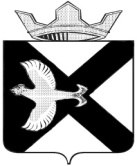 ДУМА МУНИЦИПАЛЬНОГО ОБРАЗОВАНИЯПОСЕЛОК БОРОВСКИЙРЕШЕНИЕ30 сентября 2020г.			                                                                     № 5рп.БоровскийТюменского муниципального района В соответствии со статьей 28 Устава муниципального образования поселок Боровский, решением Думы муниципального образования поселок Боровский от 26.08.2020 № 732 «О конкурсе по отбору кандидатур на должность Главы муниципального образования поселок Боровский» и результатами голосования Думы  муниципального образования поселок Боровский по кандидатурам, представленным решением конкурсной комиссии по отбору кандидатур на должность Главы  муниципального образования поселок Боровский от 29.09.2020 № 2, Дума муниципального образования поселок БоровскийРЕШИЛА:1. Избрать Главой муниципального образования поселок Боровский Сычеву Светлану Витальевну. 2. Настоящее решение вступает в силу со дня его принятия.Председатель Думы				                             В.Н. Самохвалов   Об избрании Главы муниципального образованияпоселок Боровский